Беседа «Млекопитающиеся»Задачи:  Закреплять знания детей о животном мире: о животных, обитающих в близлежащей климатической зоне, в нашей стране и других странах; закреплять понятие «млекопитающие», учить правильно объяснять его содержание, называть животных, входящих в данную группу; упражнять детей в различных вариантах классификации млекопитающих (по степени о домашненности, по среде обитания, по способу питания и др.);закреплять умение работать со схемами и символами. Продолжать воспитывать навыки учебной  дея - тельности: внимательно слушать вопросы педагога, отвечать точно на по - ставленный вопрос, не перебивать товарищей, доброжелательно относиться к их ответам, тактично исправлять неправильный ответ.	Материал: картинки с изображением млекопитающихсяХод беседы: Предлагаю вам послушать и отгадать загадки.1. Отворилась тихо дверь –И вошел усатый зверь.Сел у печки, жмурясь сладкоИ умылся серой лапкой.Берегись мышиный род,На охоту вышел (кот).2. На опушке у пригорка,Кто живет в глубокой норке?Осторожный, быстроглазый,Он разбойник и проказник.Ходит по лесу зверек,А зовут его (хорек).3. Думал кошка,Крикнул: «Брысь!» -Оказалось - это (рысь).Воспитатель: А сейчас загадки-обманки, будьте внимательны.4. В малине понимает толкХозяин леса –Страшный …. (медведь).5. Клубком свернулсяНу-ка, тронь –Со всех сторонКолючий …. (еж).6. Кто любит по веткам носиться?Конечно, рыжая …. (белка).Сегодня мы поговорим о животных , которых мы можем назвать одним словом(Млекопитающие).Объяснение этого слова, когда детеныши – питаются молоком матери. Предложить детям вспомнить на какие группы и  по каким признакам можно разделить животных.Игра «Разложи по группам»1. Дикие и домашние животные. (По месту обитания) примеры (рысь, слон; корова, кошка)2. Травоядные и хищники. (По способу питания). (Заяц, белка; волк, тигр).3. По среде обитания. Примеры зверей, которым не страшны холод и мороз. (Тюлень, белый медведь, морж). «Животные средней полосы. (Лось, кабан, рысь). «Животные жарких стран». Игра «Модель – загадка»(показ моделей с признаками животного). Ребенку над оописать животное по схеме.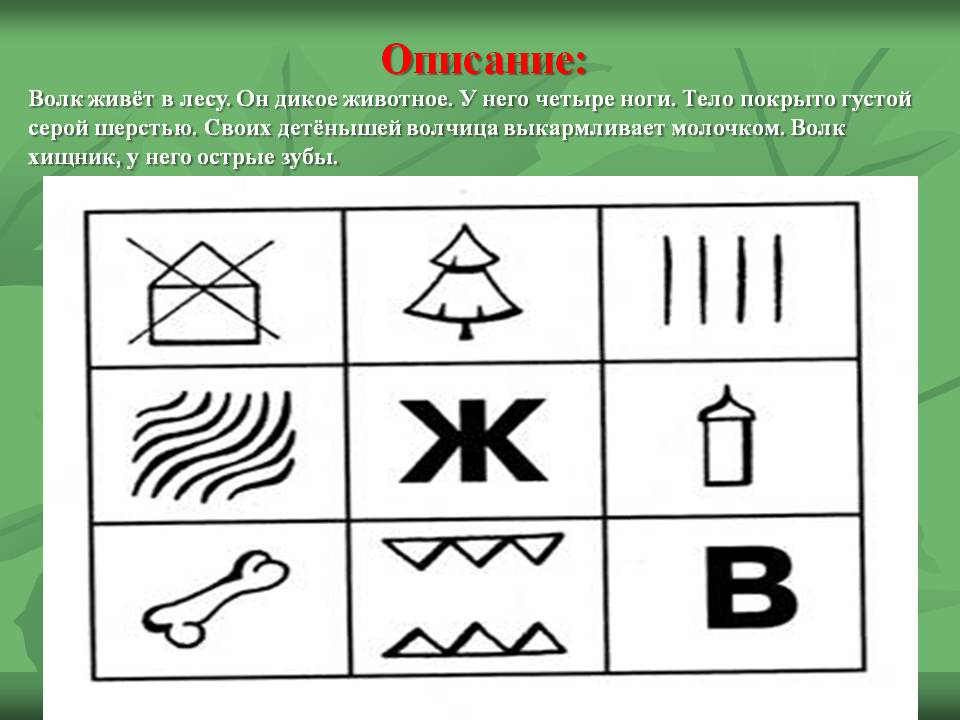 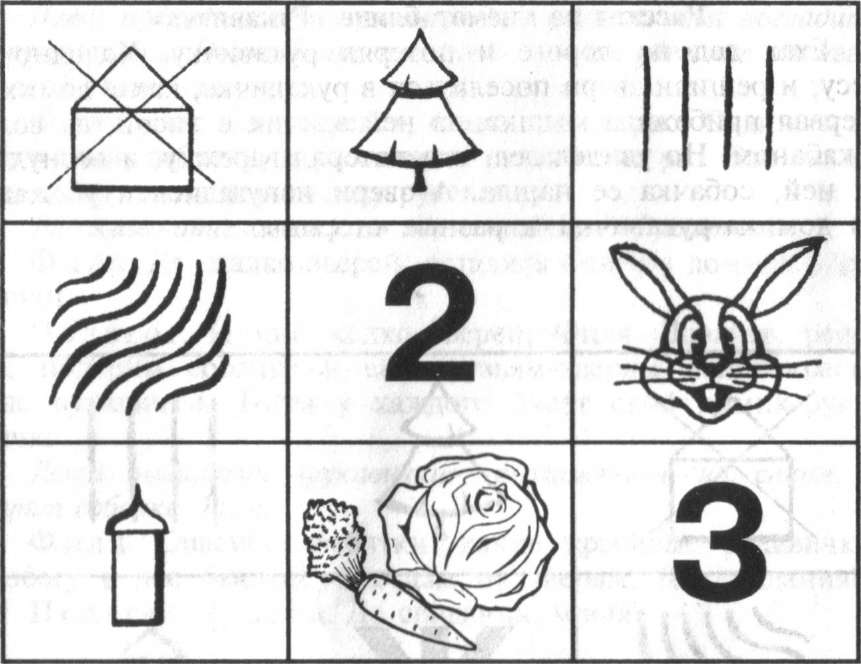 